BORANG UPNR 01/01	Nama				:	____________________________________________	No. KP/No. Pelajar/Staf	:	____________________________________________	Fakulti/Bhg./Unit/Kolej	:	____________________________________________	No. Telefon/Hphone		:	____________________________________________	Tarikh				:	____________________________________________Dengan ini saya mengesahkan telah meminjam peralatan tersebut di atas dan akan bertanggungjawab memastikan barang/peralatan tersebut dikembalikan.Sekiranya berlaku kehilangan atau kerosakan, pihak Unit Pengurusan NR berhak menuntut kos penggantian atau pembaikan dari saya (Penasihat Program).     Tandatangan pemohon/peminjam : _____________________________	Tandatangan Penasihat Program (Penjamin) : ____________________________ *Sila sertakan:	  1.  Salinan kad staf/pelajar peminjam		  2.  Salinan kad staf penasihat program (penjamin)PERMOHONAN DILULUSKAN/TIDAK DILULUSKAN______________________________Pengurus AsramaUnit Pengurusan NR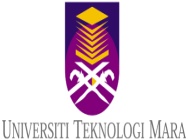 BORANG PINJAMAN BARANG/PERALATANUNIT PENGURUSAN NON RESIDENTBAHAGIAN HAL EHWAL PELAJAR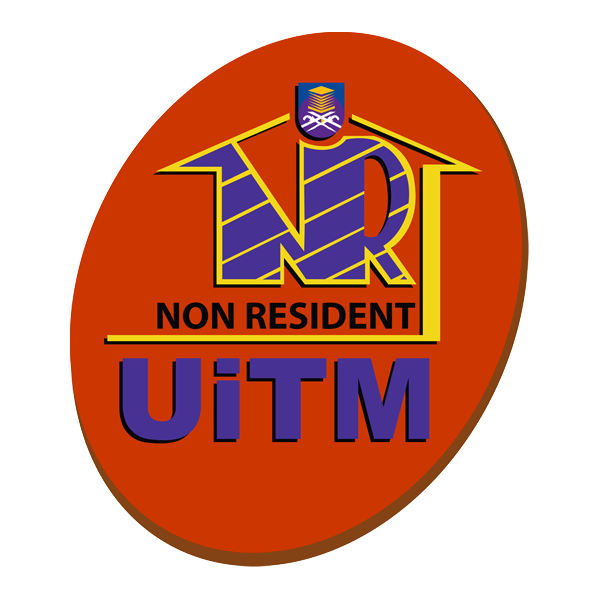 BILBARANG/PERALATANJUMLAH DIAMBILTARIKH DIAMBILJUMLAH DIPULANGKANTARIKH PEMULANGANCATATAN PEMULANGAN